U3111/LEDN440DE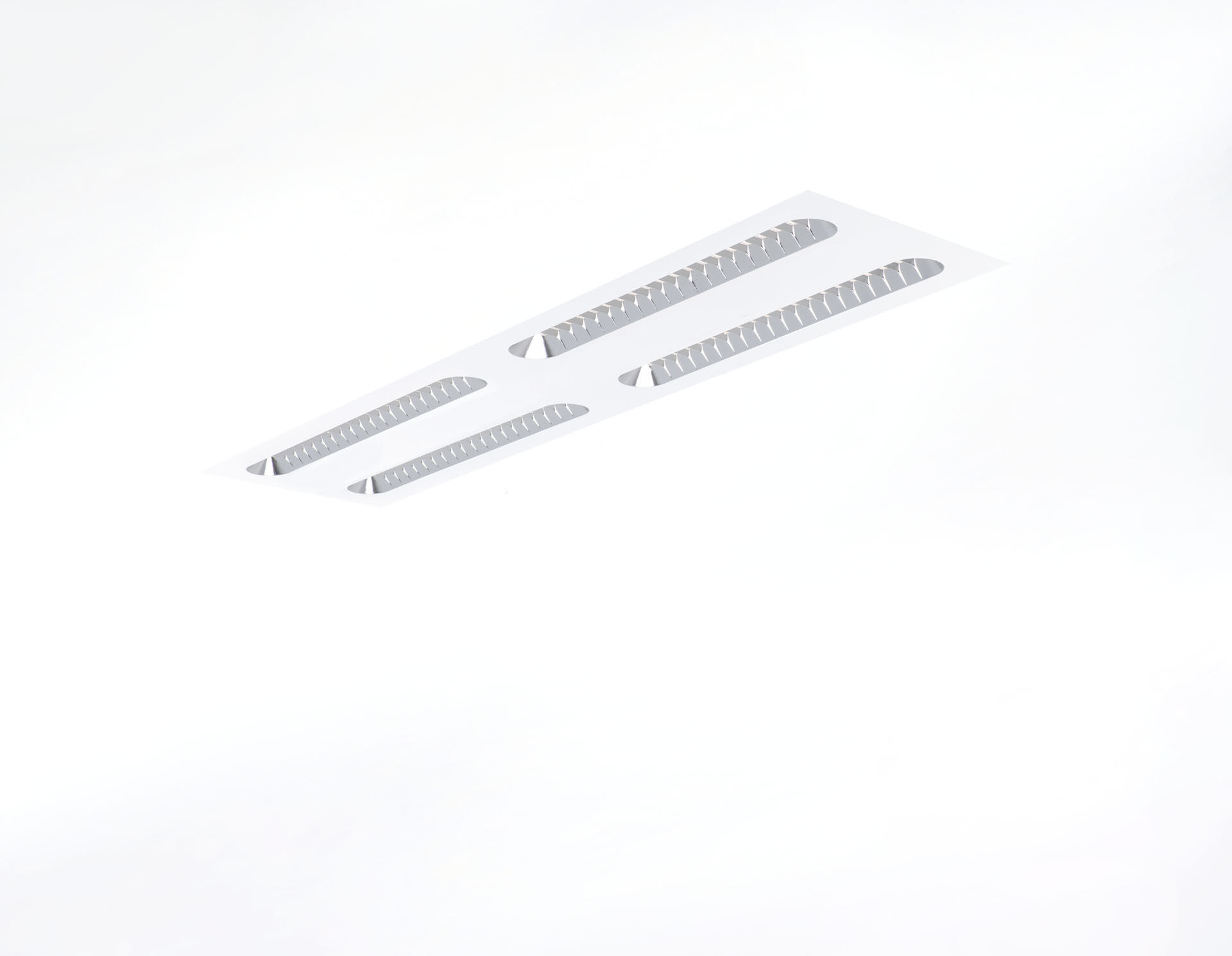 Luminaires encastrés avec optique Shielded Lens.Shielded lens , optique polycarbonate (PC) avec un fin film d’aluminium, distribution lumineuse moyennement extensive .Unités de protection avec extrémités arrondies. Version OFC, optimisé pour le confort.Dimensions: 1196 mm x 296 mm x 58 mm.Modulation M300, installation sur plafond modulaire avec profils T visibles.Flux lumineux: 4150 lm, Efficacité lumineuse: 143 lm/W.Consommation de courant: 29.0 W, Driver DALI contrôlé par un capteur intégré.Fréquence: 50-60Hz AC.Tension: 220-240V.Classe d'isolation: classe I.Maintien de flux élévé; après 50 000 heures de fonctionnement, le luminaire conserve 98% de son flux lumineux initial.Température de couleur corrélée: 4000 K, Rendu des couleurs ra: 80.Standard deviation colour matching: 3 SDCM.Sécurité photobiologique IEC/TR 62778: RG1.Caisson: tôle d'acier laquée, RAL9003 - blanc de sécurité (texturé).Degré de protection IP: IP20.Essai au fil incandescent: 650°C.Garantie de 5 ans sur luminaire et driver.Certifications: CE, ENEC.Luminaire avec cablâge sans halogène.Le luminaire a été développé et produit selon la norme EN 60598-1 dans une société certifiée ISO 9001 et ISO 14001.